    Neubauer Mental		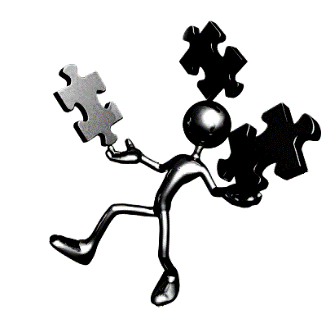 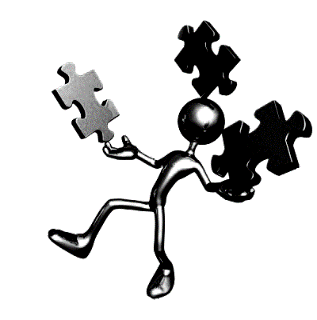 				  Health Services      		Walk-in Mental Health Clinic Starting November 7thNo Appointment Necessary Every Saturday from 9am—3pmCash Pay$40 for a 45 minute session                 $100 for an assessmentVarious Insurances Accepted - We also have sliding scale available   We are able to assist with mental and behavioral issuesIncluding:Depression & Anxiety---Substance Use/Abuse---ADHDAnger Issues---School Issues---Bipolar---Family ConcernsGrief/loss---Marital problems---LGBTQ Support---COVID FatigueWe treat individuals, couples, and familiesNMHS OfficesLocated in a converted brown house5426 Vegas Drive --- Las Vegas 89108Parking located in the backJennifer Woodall LCSW (702) 604-7767Call to schedule a virtual appointment.